 		Undrumsdal bygdekvinnelag	 	   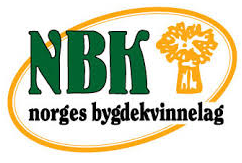 stiftet 5. mars 1939 Se vår hjemmeside www.bygdekvinnelaget.no/vf-undrumsdal eller lik oss på facebook Årsprogram for 2019 – Undrumsdal Bygdekvinnelag ønsker å være en samlingsplass i bygda. Møtene er for ALLE, mann, kvinne, medlem eller ikke, kom som du er! Vi serverer kake og kaffe, bli med på moroa du også! Det tas forbehold om programendring. De som er satt opp som vertinner, bes bytte innbyrdes hvis dato ikke passer. Førstemann på lista er ansvarlig. Nøkkel til Dalheim må hentes på skolen eller på Servicetorget!Strikkekafè 2. torsdag i hver måned kl 11.00 på omgang hos deltakerne. Alle er velkomne, ta med matpakke. Kontakt Inger Langklep tlf 908 15 224. 		   ”Hyggetreff” for godt voksne (over 60 år) siste torsdag i måneden kl 1100-1400 i kjellerstua på Dalheim. Kontakt Anne Jorunn Joberg tlf 416 79 351		              Hilsen Styret i UBK v/ sekretær Tove Skautvedt (tove@agrotera.no / 90873593) Se turer for 2019 på baksiden  Svømmekurs er overtatt av Norges Livrednings forbund.               Styret Bli med ut på tur  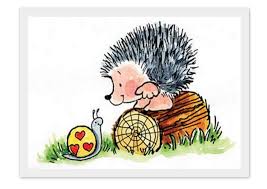 Vi kjører sammen fra Dalheim kl 11.00NårHvorHvemTemaVertinner29.1 /19.00Vika LandhandelWencheVika LandhandelKaffe, rundstykker og wienerbrød for salg. Oppmøte på Dalheim 18.3026.2/19.00DalheimGeoStrøm (Knutstad) Aina HalvorsenGeoStrømIngegjerd Backe og Torunn Døvik26.3/19.00GrøstadGry KnapstadGrøstad grisPølsefest30.4/19.00DalheimMathias GauerDronerBrit Kempe og Karin Haughem28.5/19.00KrokeborgTherese og Tom Backe MartiniussenMat fra naturenJorun Ouff og Ragnhild Sundby24.9/19.00HøyjordThor BøeSansehageInger Langklep og Eva Ouff29.10/19.00Dalheim80 års jubileumÅrsmøteBritt Sjuve og Anne Jorunn Joberg26.11/19.00Dalheim-JulemøteStyret5.1.2020 kl 1600Dalheim-Juletrefest28. AprilEsso-skogen til Karlsvika5. MaiNøtnesåsen (Hof)26. MaiSkallevold til Vallø9. JuniSnødalsåsen (Hof)23. JuniIlene4. AugustHovåsen (Hof)25. AugustAdalstjern Rundt8. SeptemberAdalsborgen29. SeptemberRavnåskollen (Hof)20. OktoberGretteåsen til Holt Gård